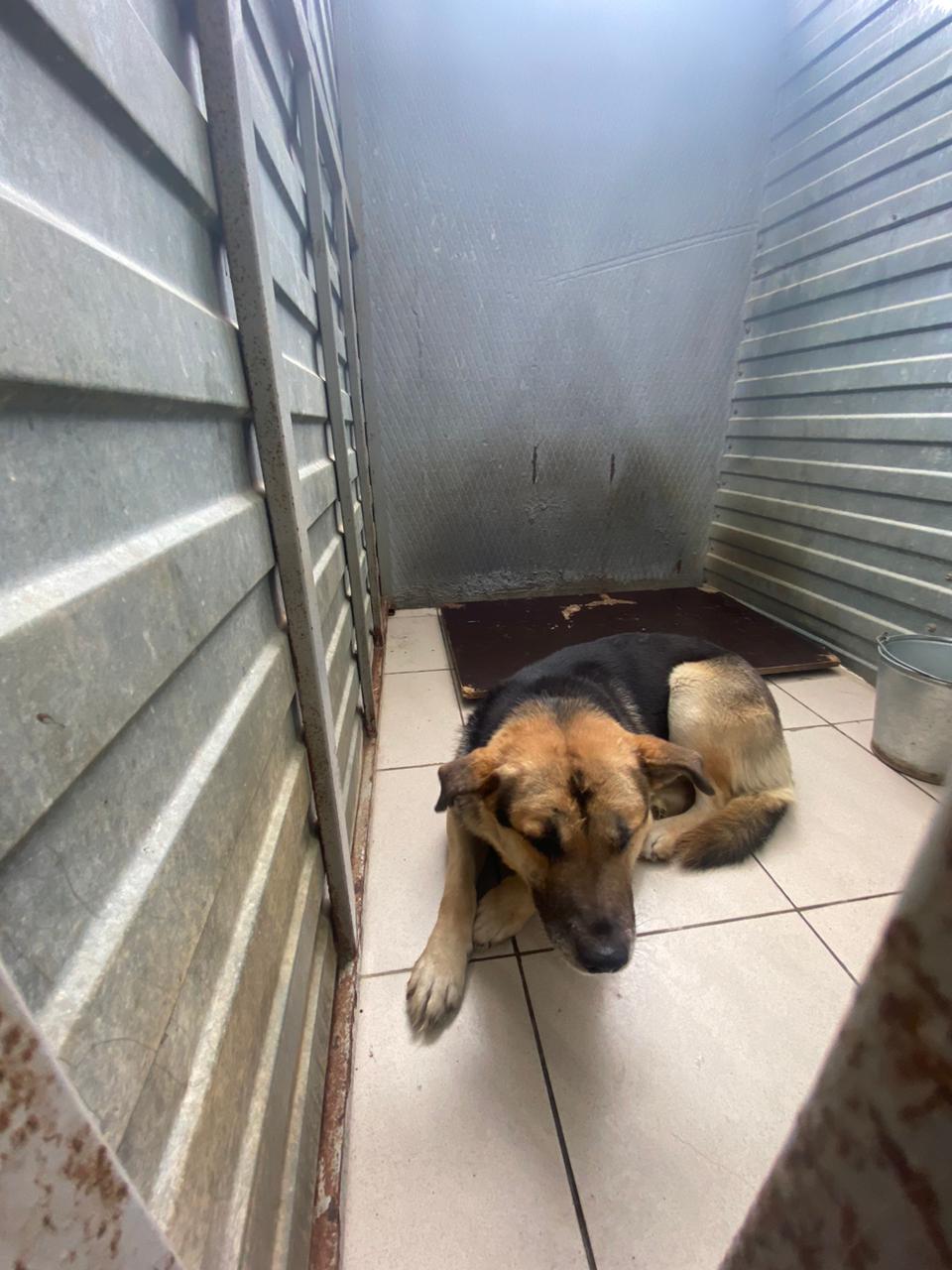 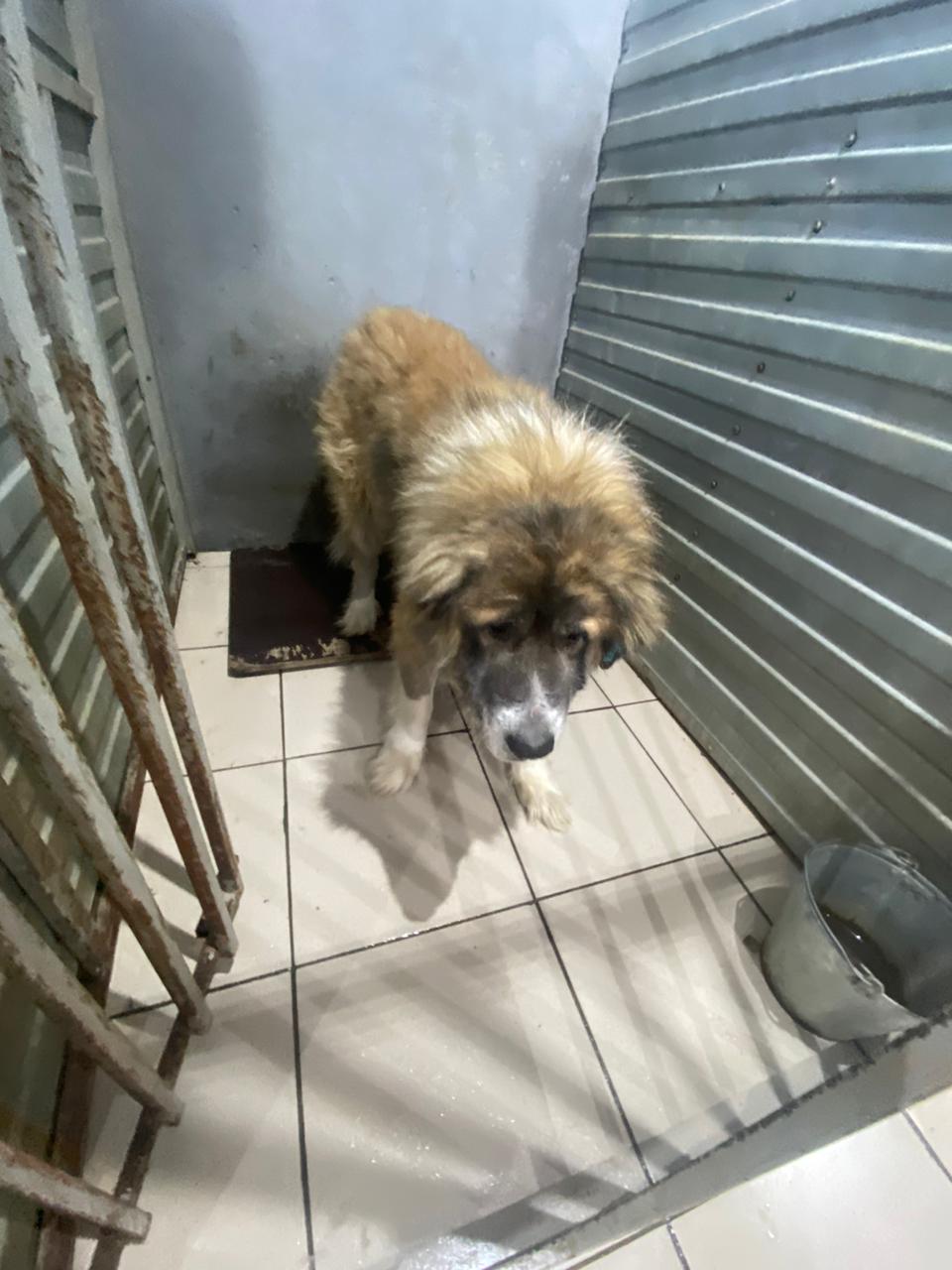 № 148Отловлено: 13.03.2023ул. Северная, 67Вид: собака.Порода/пол: беспородный, кобель.Окрас: черно - рыжий.Возраст: 2 года.Вес: 32 кг.Рост: 53 см. в холке.Приметы:Особенности поведения: Спокойный.
ИН: Вакцинация:Кастрация: 
Вет. паспорт: нет.№ 149Отловлено: 13.03.2023ул. Северная, 67Вид: собака.Порода/пол: беспородный, кобель.Окрас: серо - рыжий.Возраст: 4 года.Вес: 41 кг.Рост: 58 см. в холке.Приметы:Особенности поведения: Спокойный.
ИН: Вакцинация:Кастрация: ранее
Вет. паспорт: нет.